MEDISEPT Velox Foam Extra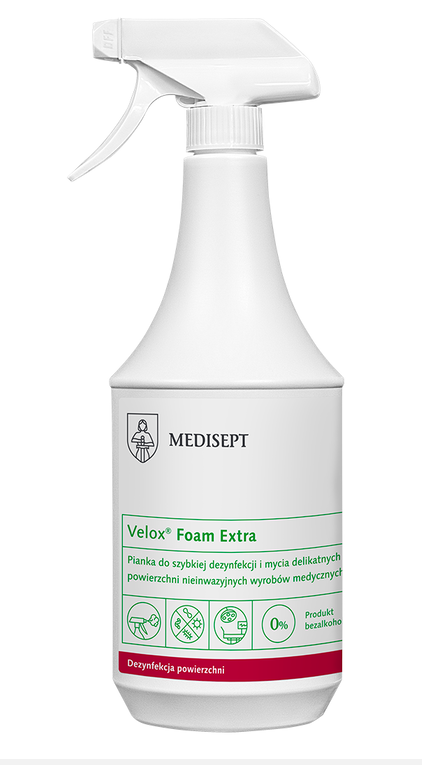 